29.10.2021. группа  1ТО  3 пара дисциплина ОДБ.09 ХимияПреподаватель Романюта Маргарита ВадимовнаЗанятие № 9.Лекция № 8.Тема « Карбоновые кислоты. Гомологический ряд. Физические и химические свойства»Цели:1.Образовательные: Сфoрмировать у обучающихся понятие о карбоновых кислотах, о составе, строении, свойствах, получении применении;
2. Развивающие: Формировать и развивать интеллектуальные умения: логическое  мышление, использование приёмов сравнения, умения выделять главное и делать выводы.3. Воспитательные: Пробудить желание к активной деятельности по охране окружающей среды, воспитать чувство бережного и гуманного отношения к природе.                                                   План1. Строение, физические свойства, номенклатура карбоновых кислот.2.Химические свойства предельных одноосновных карбоновых кислот.3. Муравьиная, уксусная, щавелевая и жирные кислоты. Особенности свойств4. Получение и применение карбоновых кислот1. Строение, физические свойства, номенклатура карбоновых кислот. Классификация карбоновых кислотКарбоновые кислоты часто называют просто органическими кислотами за их кислотные свойства. Есть еще органические вещества, проявляющие кислотные свойства, например, фенолы. Но именно у карбоновых кислот – эти свойства выражены наиболее сильно. Свойства карбоновых кислот обусловлены наличием в них карбоксильной группы  или карбоксила. Карбоксильная группа образована сочетанием двух групп: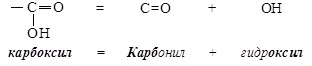 Карбоксильная группа – СООН – функциональная группа карбоновых кислот. НоменклатураНазвание кислот образуется так, что к названию предельного углеводорода прибавляется -овая кислота.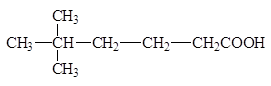 5,5-диметилгексановая кислота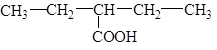 2-этилбутановая кислотапентан-3-карбоновая кислота 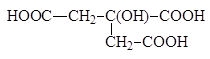 3-карбокси-3-гидроксипентандиовая-1,5 кислота (лимонная)Тривиальные названия важнейших кислотАлифатические предельные одноосновные кислоты:НСООН                       муравьинаяСН3СООН                   уксуснаяС2Н5СООН                  пропионоваяС3Н7СООН                  маслянаяС5Н11СООН                 валериановаяС6Н13СООН                 капроноваяС15Н31СООН               пальмитиноваяС17Н35СООН               стеариноваяНепредельные кислоты:СН2=СН-СООН                       акриловаяСН3-(СН2)7-СН=СН-(СН2)7-СООН                  олеиноваяАроматические кислоты:С6Н5COOH                  бензойнаяДвухосновные кислоты:НООС-СООН  щавелеваяНООС-СН2-СООН      малоноваяФизические свойстваВодородные связи (прочнее, чем у молекул спиртов!)1. температуры кипения и плавления карбоновых кислот намного выше, не только чем у соответствующих углеводородов, но и чем у спиртов;2. хорошая растворимость в воде (с увеличением углеводородного радикала уменьшается).Водородные связи в карбоновых кислотах настолько сильны, что эти вещества образуют димеры: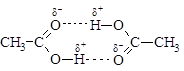 Почему водородные связи между молекулами карбоновых кислот прочнее, чем между молекулами спиртов?Потому что в карбоксильной группе выше положительный заряд на атоме водорода в гидроксиле: электроотрицательный атом кислорода карбонильной группы стягивает электронную плотность с гидроксильной группы.Температуры плавления и кипенияПочему температура кипения разветвленного изомера бутановой кислоты ниже, чем изомера нормального строения?Разветвленный углеводородный радикал подает на карбоксильную группу большую электронную плотность, чем неразветвленный, и полярность связи О- Н уменьшается по сравнению с изомером нормального строения.Почему температуры плавления изменяются зигзагообразно?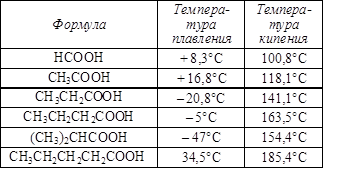 Растворимость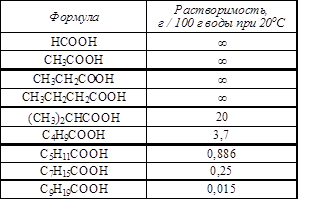 На переход из твердого состояния в жидкое (разрушение кристалла) влияет не только сила межмолекулярного взаимодействия, но еще и способ упаковки молекул в кристаллической решетке. От числа (четности) атомов углерода в молекуле зависит, под каким углом друг к другу будут расположены карбоксильные группы в кристалле. В зависимости от этого между молекулами образуются две или одна водородная связь, а это очень сильно влияет на прочность кристалла.Кислоты, содержащие более 10 атомов углерода, можно считать нерастворимыми.2. Химические свойства предельных одноосновных карбоновых кислот Проявление кислотных свойств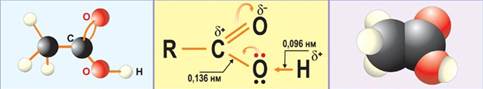 Из названия этих соединений можно предположить, что им характерны кислотные свойства.Кислотные свойстваКислотные свойства – способность к отщеплению иона водорода.⇆ +H+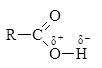 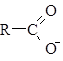 В чем проявляются кислотные свойства карбоновых кислот?1. Наличие свободного иона водорода в растворах кислот обуславливает их кислый вкус и взаимодействие с индикаторами.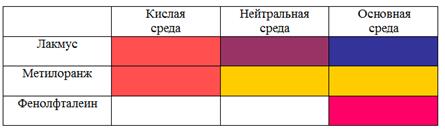 2. Кислоты взаимодействуют с активными металлами, выделяя водород:2СН3СOOH + Mg →(СН3СOO)2Mg + H2.этанат магния(ацетат магния)3. Реакции c основаниями:СН3СOOH + NaOH → СН3СOONa + H2O.4. Реакции с основными оксидами:2СН3СOOH + ZnO → (СН3СOO)2Zn + H2O.5. Реакции с солями более слабых кислот: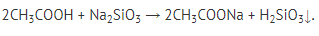 Сила карбоновых кислотЭлектролит – вещество, диссоциирующее на ионы в растворе или расплаве.Сильный электролит – электролит, диссоциирующий на ионы полностью.Слабый электролит – электролит, диссоциирующий на ионы частично.Карбоновые кислоты → слабые электролиты:СН3СООН  СН3СОО- + Н+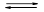 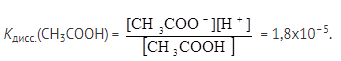 От чего зависит сила карбоновой кислоты?1. От строенияЧем больше положительный заряд на атоме водорода в молекуле кислоты, тем более сильным электролитом она будет. Наличие электронодонорных углеводородных радикалов рядом с карбоксильной группой уменьшает способность кислоты диссоциировать.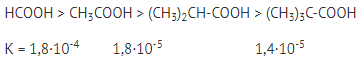 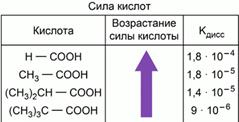 2. От наличия других групп в молекулеВведение электроноакцепторных заместителей увеличивает положительный заряд на атоме водорода и силу кислоты.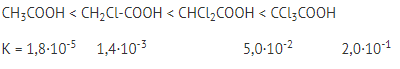 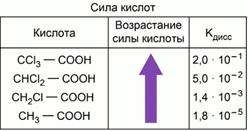 Нуклеофильное замещение (реакция этерификации)Карбоновые кислоты взаимодействуют со спиртами в присутствии катализатора – серной кислоты, образуя сложные эфиры.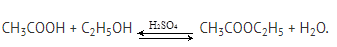 ДекарбоксилированиеДекарбоксилирование – удаление карбоксильной группы.1. При нагревании с твердыми щелочами соли карбоновых кислот дают алкан с числом атомов углерода на единицу меньше, а карбоксильная группа удаляется в виде карбоната:RCOONaтв + NaOHтв RH + Na2CO3.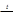 2. Твердые соли карбоновых кислот со щелочноземельными металлами при нагревании дают кетон и карбонат:(СН3СОО)2Са  СН3-СО-СН3 + СаСО3.3. Бензойная кислота при прокаливании разлагается на бензол и углекислый газ:Ph-COOH  PhH + CO2.4. При электролизе водных растворов солей карбоновых кислот на аноде выделяется углекислый газ, а углеводородные радикалы объединяются в алкан (реакция Кольбе):2RCOONa + Н2О → R-R + 2CO2 + 2NaOH.При электролизе без диафрагмы (с неразделенным катодным и анодным пространством) гидроксид натрия взаимодействует с углекислым газом, и одним из продуктов является гидрокарбонат:2RCOONa + Н2О →R-R + 2NaHCO3. 3.Муравьиная, уксусная, щавелевая и жирные кислоты. Особенности свойств Муравьиная кислотаЭто вещество можно рассматривать не только как кислоту, но и как альдегид. Коричневым цветом обведена альдегидная группа.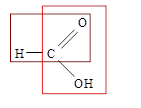 Поэтому муравьиная кислота проявляет типичные для альдегидов восстановительные свойства:1. Реакция серебряного зеркала: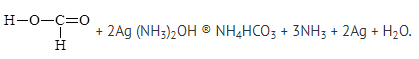 2. Реакция с гидроксидом меди при нагревании: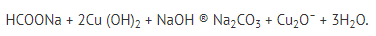 3. Окисление хлором до углекислого газа:НСООН + Cl2 ® CO2 + 2HCl.Концентрированная серная кислота отбирает у муравьиной кислоты воду. При этом образуется монооксид углерода:HCOOH + H2SO4 = H2SO4×H2O + CO.Уксусная кислота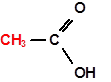 В молекуле уксусной кислоты есть метильная группа, остаток насыщенного углеводорода – метана.Поэтому уксусная кислота (и другие предельные кислоты) будет вступать в характерные для алканов реакции радикального замещения, например:СН3СOOH + Сl2    + HCl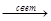 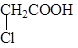  Щавелевая кислотаНООС – СООНПервый представитель ряда двухосновных карбоновых кислот. Твердое, белое и хорошо растворимое в воде вещество.Щавелевая кислота образует два ряда солей – оксалатов: кислые и средние:Жирные кислоты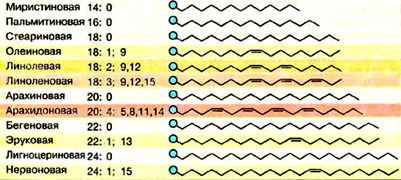 Жирные кислотыЖирные кислоты – одноосновные карбоновые кислоты с длинной углеводородной цепью (от 14 до 24 атомов углерода).Окисление жирных кислот – один из основных источников энергии живого организма.Жирные кислоты нерастворимы в воде и не обладают кислым вкусом. Однако они реагируют с основаниями, образуя соли (мыла):ОксикислотыОксикислоты– вещества, которые одновременно содержат и карбоксильную, и гидроксильную группы. Например:Молочная кислота CH3–CHOH–COOH образуется в процессе молочнокислого брожения и может существовать в форме двух зеркальных изомеров: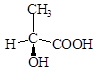 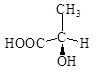 Другие кислотыРадикал карбоновой кислоты может также содержать другие реакционные центры. Например:1. Непредельные карбоновые кислоты вступают в реакции электрофильного присоединения по кратным связям:СН3-(СН2)7-СН=СН-(СН2)7-СООН + Br2 ® СН3-(СН2)7-СНBr-СНBr-(СН2)7-СООН.2. Карбоновые кислоты, молекула которых содержит бензольное кольцо, вступают в реакции электрофильного замещения в ароматическом ядре. При этом карбоксильная группа – СООН затрудняет реакцию и ориентирует входящую группу в мета- положение: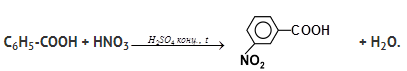 3. Атомы галогенов или гидроксогруппы, входящие в состав радикала, могут вступать в реакции нуклеофильного замещения: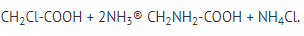 4.Получение и применение карбоновых кислотОбщие способы получения кислот1. Окисление непредельных углеводородов подкисленным раствором перманганата калия или дихромата калия:5СHR=CHR + 8KMnO4 + 12H2SO4 = 10RCOOH + 8MnSO4 + 4K2SO4 + 12H2O.Слева – раствор перманганата калия, справа – результат его взаимодействия с алкеном. Рис. 1.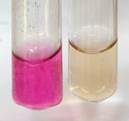 Рис. 1. Окисление непредельных углеводородов 2. Окисление спиртов подкисленным раствором перманганата или дихромата калия: Рис. 2.3С2Н5ОН + 2K2Cr2O7 + 8H2SO4 = 3СН3СООН + 2Cr2(SO4)3 + 2K2SO4 + 11H2O.Слева – раствор дихромата калия, справа – результат его взаимодействия с этиловым спиртом.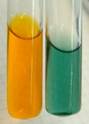 Рис. 2. Окисление спиртов3. Окисление альдегидов мягкими окислителями: Рис. 3.R-CHO + Ag2O ® R-COOH + 2Ag¯;R-CHO + 2Cu(OH)2® R-COOH + Cu2O¯ + 2H2O.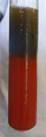 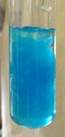 Рис. 3. Окисление альдегидов4. При окислении аренов перманганатом или дихроматом калия образуется бензойная кислота:5С6Н5-СН2-СН3 + 8KMnO4 + 12H2SO4 ® 5С6Н5COOH + 5СО2 + 8MnSO4 + 4K2SO4 + 22H2O.Получение и применение уксусной кислотыСпособы получения:1. Ферментативное окисление водных растворов этилового спирта:CH3CH2OH + O2 CH3COOH + H2O.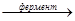 2. Каталитическое окисление бутана кислородом воздуха (в промышленности) (Рис. 4):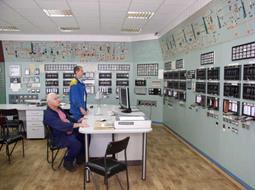 Рис. 4. Центральный пульт управления цеха уксусной кислоты 2CH3–CH2–CH2–CH3 + 5O2 4CH3COOH + 2H2O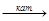 Применение:· синтез хлорэтановой кислоты (и далее из нее – других органических веществ):СН3–СООН ® Cl–СH2–COOH ® H2N–CH2–COOН.· синтез сложных эфиров – ароматизаторов, лекарств, растворителей.· получение ацетатов.Получение и применение муравьиной кислотыПолучение:Взаимодействие гидроксида натрия и монооксида углерода при нагревании и повышенном давлении (в промышленности):NaOH + CO  HCOONa  HCOOH.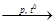 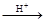 Получение и применение жирных кислотПолучение:Гидролиз жиров: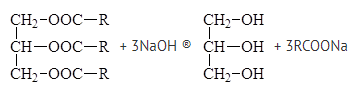 Применение: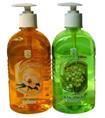 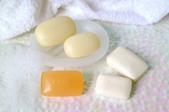 Рис. 5 Соли жирных кислот являются поверхностно-активными веществами и применяются в качестве мыла (соли натрия – твердое мыло, соли калия – жидкое мыло).Вывод. При помощи вышеизложенного материала вы смогли самостоятельно изучить тему «Карбоновые кислоты. Строение, физические свойства, номенклатура. Физические и химические свойства карбоновых кислот. Получение и применение карбоновых кислот». Вы узнали определение карбоновых (органических) кислот и их свойств, которые обусловлены наличием в их молекуле карбоксильной группы. Вы смогли самостоятельно изучить тему «Муравьиная, уксусная, щавелевая и жирные кислоты. Особенности свойств», а также ознакомиться с особенностями свойств наиболее важных представителей органических кислот, таких как, например, муравьиная, уксусная, щавелевая и жирные кислоты. Самостоятельно вы изучили тему «Получение и применение карбоновых кислот».  Также вы  расширили свои знания, рассмотрев специфические способы получения карбоновых кислот. Также вы узнали о сферах применения карбоновых кислот. Домашнее задание:1.Составить краткий конспект.2.Выполнить задание из учебника Рудзитиса Химия 10 класс :§ 26 стр.131 зад.№ 8, 9.Срок  выполнения задания до 12.11.2021.Все работы выполнять в  рабочих тетрадях, фотографировать и отправлять на адрес преподавателя Романюты М.В. rita.romanyuta@mail.ruСписок литературы1. Рудзитис Г.Е. Химия. Основы общей химии. 10 класс: учебник для общеобразовательных учреждений: базовый уровень / Г. Е. Рудзитис, Ф.Г. Фельдман. – 14-е издание. – М.: Просвещение, 2012.2. Химия. 10 класс. Профильный уровень: учеб. для общеобразоват. учреждений/ В.В. Еремин, Н.Е. Кузьменко, В.В. Лунин и др. – М.: Дрофа, 2008. – 463 с.3. Химия. 11 класс. Профильный уровень: учеб. для общеобразоват. учреждений/ В.В. Еремин, Н.Е. Кузьменко, В.В. Лунин и др. – М.: Дрофа, 2010. – 462 с.4. Хомченко Г.П., Хомченко И.Г. Сборник задач по химии для поступающих в вузы. – 4-е изд. – М.: РИА «Новая волна»: Издатель Умеренков, 2012. – 278 с.Формула алканаНазвание алканаФормула кислотыНазвание кислоты.СН4метанНСООНметановая кислота (муравьиная)С2Н6этанСН3СООНэтановая кислота (уксусная)С3Н8пропанС2Н5СООНпропановая кислота (пропионовая)Пропионовая СН3-СН2-СООН К = 1,3·10-5Молочная   СН3-СНОН-СООН К = 1,5·10-4Муравьиная   НСООН К = 1,8·10-4ЩавелеваяНООС-СООН К1 = 5,6·10-2HOOC–COOH+NaOH®HOOC–COONa+H2OгидрооксалатнатрияHOOC–COONa+NaOH®NaOOC–COONa+H2Oоксалат натрияC17H35COOH+NaOH®C17H35COONa+H2Oстеариновая кислотастеарат натрия